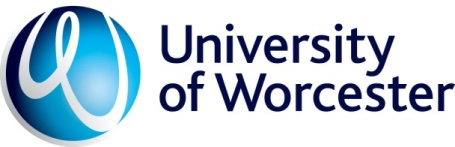 Temporary Amendments to Assessment of Approved Modules (AAM)For Temporary Assessment amendments, please complete the details below and return to your School Quality Administrator and College Director.1. 	Does the proposal have the agreement of the following (where appropriate)?  2.	Is the module shared by any other course?			YES / NOWhere the module is shared by another course or courses, the proposer must ensure that the course leader/s have been consulted in order to consider implications of the proposed change for students on the other course/s. Where there is a significant practice element, changes must be discussed with relevant partners/placement providers. Nature of Change
3.  	Changes to Assessment pattern: include assessment type, word/time, limits, weightings, etc.     	Original Assessment Pattern:
    	New Assessment Pattern:4.	Any other changes not listed above:Please send completed form to the School Quality Administrator and College Director LTQE.For College Director and Quality Administrator use:Confirmation of communication of changes, to be completed by School Quality Administrator:School/Dept:Course Title:Module Code:Module Author/Proposer:Module Title:Credits:15 / 30Status of module in relation to course, i.e. Mandatory / Optional.  (Also see Section 3 below for shared modules)Status of module in relation to course, i.e. Mandatory / Optional.  (Also see Section 3 below for shared modules)Status of module in relation to course, i.e. Mandatory / Optional.  (Also see Section 3 below for shared modules)Course Leader          Name:	Date agreed:Head of Centre/ DepartmentName:Date agreed:Link Tutor
(for collaborative courses only)Name:	Date agreed:Shared by Course/s:Status of module in relation to these courses, i.e. Mandatory or Optional.Have partners/placement providers been consulted (where relevant)?001002003001002003Give details:Agreed by Course LeaderName:Agreed by Head of School (or Head of Department, or their nominees)Name:Agreed by Link Tutor (Collaborative only)Name:Date approved by College Director LTQE, as Chair of CMAS:Date:Signature:Revised documentation to Registry ServicesDate:Signature: